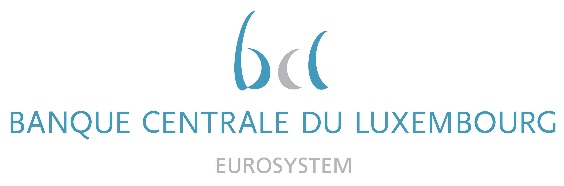 Calendar of Eric CadilhacHead of SSM Coordination at Banque centrale du Luxembourg and Member of the Supervisory Board of the Single Supervisory MechanismDecember 2021DateMeeting / Event (incl. topic / meeting participants, as applicable)Location01 December 2021Supervisory Board, continuation (via video conference)Luxembourg06 December 2021Steering Committee of the Supervisory Board for SSM integration and Simplification (via video conference)Luxembourg09/10 December 2021Attendance to the ECB Legal conference (virtual conference)Luxembourg13 December 2021Steering Committee of the Supervisory Board in Digital Agenda composition (via video conference)Luxembourg16 December 2021Attendance to the annual General Meeting and diner of the ALJB (Luxembourg Banking Lawyers Association)Luxembourg18 December 2021Steering Committee of the Supervisory Board (via video conference)Luxembourg